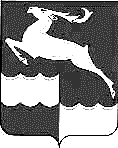 АДМИНИСТРАЦИЯ  ЯРКИНСКОГО СЕЛЬСОВЕТАКЕЖЕМСКОГО РАЙОНА  КРАСНОЯРСКОГО КРАЯП О С Т А Н О В Л Е Н И Е   23 марта     2020 года 		              №  05                                   	с. Яркино        О СОЗДАНИИ КООРДИНАЦИОННОГО СОВЕТА В ОБЛАСТИ РАЗВИТИЯ МАЛОГО И СРЕДНЕГО ПРЕДПРИНИМАТЕЛЬСТВА ПРИ АДМИНИСТРАЦИИ ЯРКИНСКОГО СЕЛЬСОВЕТАВ соответствии с частью 4 статьи 13 Федерального закона от 24.07.2007 № 209-ФЗ «О развитии малого и среднего предпринимательства в Российской Федерации», пунктом 28 части 1, частью 3 статьи 14 Федерального закона от 06.10.2003 № 131-ФЗ «Об общих принципах организации местного самоуправления в Российской Федерации», Постановлением Администрации Яркинского сельсовета от 23.03.2020         № 04 «Об утверждении Порядка создания координационных или совещательных органов в области развития малого и среднего предпринимательства при администрации Яркинского сельсовета», в целях обеспечения согласованных действий по созданию условий для развития малого и среднего предпринимательства на территории Яркинского сельсовета Кежемского района Красноярского края, руководствуясь статьями 6, 33Устава Яркинского сельсовета Кежемского района Красноярского края,ПОСТАНОВЛЯЮ:Создать координационный Совет в области развития малого и среднего предпринимательства при Администрации Яркинского сельсовета (далее – Совет).Утвердить Положение о Совете согласно Приложению № 1 к настоящему Постановлению.Утвердить состав Совета согласно приложению № 2 к настоящему Постановлению.Опубликовать настоящее Постановление в газете «Яркинский Ветсник».Разместить настоящее Постановление на официальном сайте администрации Яркинского сельсовета в сети Интернет (https://yarkino.ru/).Настоящее Постановление вступает в силу после его официального опубликования.Контроль за исполнением настоящего Постановления оставляю за собой.Приложение № 1к Постановлению Администрации Яркинского сельсовета от 23.03.2020     № 05                 «О создании координационного (совещательного органа в области Развития малого и среднего предпринимательства при Администрации Яркинского сельсовета»ПОЛОЖЕНИЕ О КООРДИНАЦИОННОМ СОВЕТЕ В ОБЛАСТИ РАЗВИТИЯ МАЛОГО И СРЕДНЕГО ПРЕДПРИНИМАТЕЛЬСТВА ПРИ АДМИНИСТРАЦИИ ЯРКИНСКОГО СЕЛЬСОВЕТАI. Общие положения.1.1.Координационный Совет в области развития малого и среднего предпринимательства при Администрации Яркинского сельсовета является постоянно действующим координационным органом.1.2. Совет в своей деятельности руководствуется Конституцией Российской Федерации, законодательством Российской Федерации и Красноярского края, нормативными правовыми актами органов местного самоуправления муниципального образования Яркинского сельсовета, а также настоящим Положением.II. Организационная структура Совета.2.1. Структуру Совета составляют председатель Совета, заместитель председателя Совета, ответственный секретарь Совета и члены Совета. Председатель Совета, заместитель председателя Совета, ответственный секретарь Совета являются также членами Совета.2.2.Лица, указанные в пункте 2.1 участвуют в работе Совета на общественных началах.2.3. В случаях неявки члена Совета на заседание Совета без уважительной причины (командировка, больничный, отпуск и т.п.) более 2 раз член Совета исключается из его состава путем внесения изменений в состав Совета.III. ЗадачиСовета.3.1. К Задачам Совета относятся:- привлечение субъектов малого и среднего предпринимательства к выработке и реализации муниципальной политики в области развития малого и среднего предпринимательства, выдвижения и поддержки инициатив, направленных на реализацию муниципальной политики в области развития малого и среднего предпринимательства;-проведение общественной экспертизы проектов нормативных правовых актов органов местного самоуправления Яркинского сельсовета Кежемского района Красноярского края, регулирующих развитие малого и среднего предпринимательства;-выработка рекомендаций органам местного самоуправления Яркинского сельсовета Кежемского района Красноярского края при определении приоритетов в области развития малого и среднего предпринимательства;- привлечения граждан, общественных объединений и представителей средств массовой информации к обсуждению вопросов, касающихся реализации права граждан на предпринимательскую деятельность, и выработки по данным вопросам рекомендаций;- обеспечение согласованных действий по созданию условий для развития малого и среднего предпринимательства на территории Яркинского сельсовета Кежемского района Красноярского края.VI. Права Советаи обеспечение его деятельности.4.1.В целях реализации предусмотренных пунктом 3.1 задач Совет имеет право:запрашивать и получать в установленном законодательством РФ порядке необходимую для своей работы информацию от органов местного самоуправления, юридических лиц и индивидуальных предпринимателей;вносить предложения, рекомендации и проекты программных документов по вопросам развития малого и среднего предпринимательства в органы местного самоуправления;создавать с привлечением специалистов экспертные и рабочие группы для подготовки отдельных вопросов, рассматриваемых на заседаниях Совета;осуществлять исследование и обобщение проблем субъектов малого и среднего предпринимательства;готовить предложения, рекомендации, аналитические и консультационные материалы по защите законных прав и интересов субъектов малого и среднего предпринимательства в органах государственной власти, органах местного самоуправления;обобщать и распространять опыт деятельности субъектов малого и среднего предпринимательства и структур поддержки малого и среднего предпринимательства;привлекать для работы в Совете экспертов и консультантов, представителей органов государственной власти, местного самоуправления и других специалистов.4.2. Организационно техническое обеспечение деятельности Совета осуществляется Администрацией Яркинского сельсовета.V. Регламент работыСоветаРаботой Совета руководит председатель, в случае отсутствия председателя, его обязанности исполняет заместитель председателя.Председатель Совета:-	осуществляет руководство работой Совета;ведет заседания Совета;вносит предложения по формированию повестки заседания Совета;участвует в мероприятиях, проводимых координационным или совещательным органом;обеспечивает и контролирует выполнение решений Совета. Заместитель председателя Совета:осуществляет руководство работой Совета на период отсутствия председателя;готовит повестку заседания Совета;ведет заседания Совета в период отсутствия председателя;вносит предложения по формированию повестки заседания Совета;участвует в мероприятиях, проводимых координационным или совещательным органом;оказывает содействие председателю и ответственному секретарю в обеспечении деятельности Совета. Ответственный секретарь Совета:осуществляет организационное обеспечение деятельности Совета;контролирует документооборот;вносит предложения по формированию повестки заседания Совета;принимает участие в заседаниях Совета;участвует в мероприятиях, проводимых координационным или совещательным органом;осуществляет иные действия, необходимые для обеспечения деятельности Совета.Члены Совета:вносят предложения по формированию повестки заседания Совета;принимают участие в заседаниях Совета;участвуют в мероприятиях, проводимых координационным или совещательным органом;оказывают содействие председателю и ответственному секретарю в обеспечении деятельности Совета. Ответственность за подготовку выступления по предложениям, включенным в повестку заседания, возлагается на докладчика и (или) докладчиков из числа инициаторов соответствующего предложения. Ответственный за подготовку вопроса докладчик представляет ответственному секретарю предлагаемый проект решения, тезисы выступления, необходимые для выступления справочные материалы, а также список лиц, не входящих в состав Совета, приглашенных на заседание не позднее, чем за 7 дней до заседания.На заседание Совета приглашаются представители средств массовой информации и заинтересованных общественных объединений, а также не входящие в состав Совета представители органов государственной власти, органов местного самоуправления, по вопросам повестки заседания Совета, входящим в их компетенцию. Заседание Совета считается правомочным, если на его заседании присутствует более 50% его членов.Решение по рассматриваемому вопросу принимается простым большинством голосов присутствующих на заседании членов Совета или по решению Совета путем заочного голосования.При равенстве голосов решающим является голос председательствующего на Заседании.5.11. Для проведения заочного голосования ответственный секретарь Совета собирает подписи членов Совета в листе опроса, форма которого утверждается решением Совета. К листу опроса, направляемому членам Совета, прилагается перечень вопросов, подлежащих рассмотрению, с приложением всех имеющихся материалов, необходимых для принятия решения. Члены Совета вправе направить ответственному секретарю Совета лист опроса посредством почтовой, электронной или иной связи, обеспечивающей аутентичность передаваемых и принимаемых сообщений и их документальное подтверждение.Заседания Совета и принятые на них решения оформляются протоколом, который подписывается председателем и ответственным секретарем Совета.К протоколу заседания Совета, проводимого путем заочного голосования, приобщаются полученные от членов Совета листы опроса, а также материалы, послужившие основанием для принятия Советом решения.Рекомендации Совета направляются в соответствующие исполнительные органы государственной власти, органы местного самоуправления, осуществляющие полномочия в области развития малого и среднего предпринимательства.Приложение № 2к Постановлению Администрации Яркинского сельсовета от  23.03.2020     № 05                 «О создании координационного (совещательного органа в области Развития малого и среднего предпринимательства при Администрации Яркинского сельсовета»СОСТАВ КООРДИНАЦИОННОГО СОВЕТА В ОБЛАСТИ РАЗВИТИЯ МАЛОГО И СРЕДНЕГО ПРЕДПРИНИМАТЕЛЬСТВА ПРИ АДМИНИСТРАЦИИ ЯРКИНСКОГОСЕЛЬСОВЕТАГлава Яркинского сельсоветаИ.Н. РукосуеваПредседатель:Рукосуева Ирина николаевнаГлава Яркинского сельсоветаЗаместитель председателя:Олексин Игорь ЛеонидовичДепутат Яркинского сельского советаОтветственный секретарь:Рукосуева Ирина ВасильевнаДепутат Яркинского сельского советаЧлены:Рукосуева Татьяна СергеевнаРаченков Сергей Викторович     Рукосуева Анастасия Ефимовна     Гончарова Людмила Ильинична     Рукосуев Иван АнатольевичДиректор Яркинской НОШДиректор Яркинского СДКИндивидуальный предпринимательИндивидуальный предпринимательИндивидуальный предприниматель